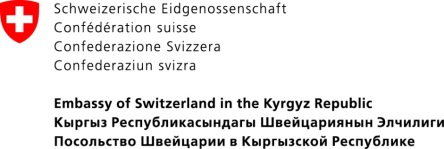 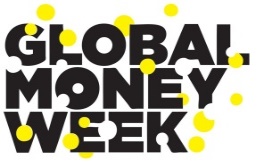 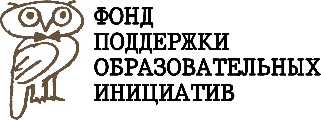 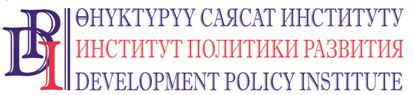 ОТЧЕТ об итогах участия во Всемирной неделе денег 2016 (Global money week 2016) Наименование школы:Средняя школа «Андарак»Месторасположение (область, район, айылный аймак/город):Баткенская область, Лейлекский район, Сумбулинский айылный аймак село Андарак. Период выполнения мероприятий:03. 2016г. – 20. 03. 2016г. Перечень основных мероприятий, проведенных в рамках ВНД: Раздаточные материалы по бюджету школы, предоставленные участникам общественных слушаний по бюджету. Предлагается. Цитаты, отзывы участников ВНД (с указанием ФИО, места учебы/работы).Вы можете видеть все материалы и фото здесь: https://web.facebook.com/Sukhrobzhon?fref=nf Ответственный преподаватель (сотрудник школы):Эргашев Сухробжон Хакимжанович. Организатор сш. «Андарак». +996 779899955. sukhrobzhone.kg@gmail.com  24/ 03/ 2016г. Sukhrobzhon Приложения к отчету (фото, видео, списки участников и др. материалы). Предгалается. Фото можете увидеть здесь https://web.facebook.com/Sukhrobzhon?fref=nf или под хиштеке  ‪#‎сшАндарак‬
‪#‎GMW2016‬ ‪#‎GlobalMoneyWeek‬ ‪#‎TakePartSaveSmart‬ Наименование мероприятияДатаКороткое описаниеСъемка видео - ролик в рамках конкурса "Принимай участие! Делай сбережения с умом"03.2016г.В рамках Всемирная неделя денег – 2016 сш. «Андарак» участвовал на конкур видео – ролик. Снимали два видео – ролик и участвовали на конкурс. Юный актеры Хасан и Хусан с своими идеями участвовали. К сожалению не смогли победить но основная цель была участия. Открытие "Всемирной неделе денег" в школе с участием директор школы, учителей и учеников. 14. 03. 2016г.В этот день с участие директор школы Юсупов Машрабулло Гаибназаров, учителей и учеников 8-11 кл. проводили открытия Всемирная неделя денег – 2016 в сш. «Андарак». Директор школы всех поздравил и поблагодарил организаторов глобальная мероприятия. Также отметил  что наша школа как часть сообщества участвует в таком прекрасном мероприятия, у всех есть возможность в этом недели мы все постараемся получит финансовой грамотности.  Выступил тренер по финансовой грамотности Эргашев Сухробжон и всем презентовал план мероприятия в рамках Всемирная неделя денег.   Участвовали более 300-учеников и 15-учителей.  Бюджетная слушания в школе с участие учителей, родителей, комитет родителей, попечительский комитет сш. "Андарак" 14. 03. 2016г.Традиционно второй год в школе проводим бюджетная слушания в школе. А слушание участвовали председатель ОО «Попечителей сш. «Андарак»» Турдалиев Абдуфаез. Староста село Андарак Нарзуллоев Файзулло. Кроме этого 245 учителей, родителей и 10-учеников-активистов. Директор школы Юсупов Машрабулло презентовал бюджет школы. (Предлагается слайд). Из-за того что наша школа на таджикском языке, нехватка ученик одна ил остря проблема в школе.Из бюджета ОО «Попечителей сш. «Андарак»» за 42350 сом куплено учебник по подготовке к олимпиаде (Тесты, диски… .). В зональном олимпиаде сш. «Андарак» получил 17-первое место. Это среди 6-школ почти 50% первое место из наша школа. 8-ученик участвовал на региональном олимпиаде, 6-ученик на районном олимпиаде и 2-ученик на областном олимпиаде. Это означает что надо вкладывать материально и морально. Из-за кризиса в этом году еще взнос в размере 200 сом каждый член ОО «Попечителей сш. «Андарак»» не оплатили. Участники бюджетное слушание  решили до конца месяца все члены ОО должны оплатить взнос. В этом году тоже больше денег на покупки книг по подготовке ОРТ. Депутат Местный Кенеш, организатор сш. «Андарак» также информировал что в этом году Сумбула айыл окмоту около 75 000 сомов выделил для сш. «Андарак», кроме обеспечение угля, свет, вода и тд. Родители предлагали в школе на платном основе открыт класс многоязычный. Администрации школ взял на себя ответственность писать письмо на имя министр образования и науки КР и ЮНИСЕФ на поддержку.   В конце участники поблагодарили организаторов бюджетная слушания, и следующий год тоже не забывать об отчете.   14. 03. 2016г. В конце дня тренер по финансовой грамотности Эргашев Сухробжон проводил тренинг для активистов и волонтеров. Во время Всемирная неделя денег как работать оперативно и все мероприятия проводит во время. Один человек не может проводит такое глобальное мероприятия. Поэтому надо команда. У нас в школе работает Молодежная Общественная Организация «Диалог» и реализует проект в рамках проекта «Будущее в многообразии». Это организация в этом глобальная компания выступает в качестве волонтера.14. 03. 2016г. В конце дня тренер по финансовой грамотности Эргашев Сухробжон проводил тренинг для активистов и волонтеров. Во время Всемирная неделя денег как работать оперативно и все мероприятия проводит во время. Один человек не может проводит такое глобальное мероприятия. Поэтому надо команда. У нас в школе работает Молодежная Общественная Организация «Диалог» и реализует проект в рамках проекта «Будущее в многообразии». Это организация в этом глобальная компания выступает в качестве волонтера.14. 03. 2016г. В конце дня тренер по финансовой грамотности Эргашев Сухробжон проводил тренинг для активистов и волонтеров. Во время Всемирная неделя денег как работать оперативно и все мероприятия проводит во время. Один человек не может проводит такое глобальное мероприятия. Поэтому надо команда. У нас в школе работает Молодежная Общественная Организация «Диалог» и реализует проект в рамках проекта «Будущее в многообразии». Это организация в этом глобальная компания выступает в качестве волонтера.Мастер-класс от сотрудник банка БТА город Исфана Сулаймонов Аброр для учеников 10-11 кл.  Тема: "Обзор банковской системы Кыргызской Республики15. 03. 2016г.Сулаймонов Аброр – работник БТА банк город Исфана проводил мастер-класс. Участникам мастер-класса рассказал банковской системы в Кыргызстане. Он также принес информационное листочки о БТА банке. «Работать в банке очень ответственно, поэтому надо учится много и банковская система ошибку не прощает» говорил Сулаймонов Аброр. Участвовали 20-участников.   Мастер класс от тренер по финансовой грамотности Эргашев Сухробжон. Тема: "Как управляет личными деньгами и семейным» бюджетом".16. 03. 2016г.Умение правильно управлять своими деньгами – основа благополучия – Говорит тренер по финансовой грамотности Эргашев Сухробжон. Это тема очень важная тема для учеников, который ученики получает информации про:       =Этапы эффективного управления личными деньгами и семейным бюджетом; -Как правильно планировать свои доходы и расходы и делать накопления; - Что такое «финансовая подушка» и как ее создавать; - Как составить личный или семейный финансовый план; (Из учебник который ИПР и ФПОИ совместно с финансовая компания СЕНТИ разработали). Участвовали 26-участников.  Мастер класс от участники лагерь "Муниципалитет Фин-Билим-Сити" Ситдиков Бегзод и Салимов Шерзод. Тема: "Личный финансовый план". 17. 03. 2016г.Ситдиков Бегзод – участник «Муниципалитет Фин-Билим-Сити» 2014 и 2015. Саломов Шерзод участник МОЛ «Республика Эвергриния 2015»/ «Мунициаплитет Фин-Билим-Сити 2015»,  проводили мастер-класс на тему «Личный финансовый план». Ситдиков Бегзод говорит, «Личный финансовый план -  это индивидуально разработанный для конкретного человека или семьи план действий по достижению желаемых финансовых целей… .». Участвовали 29-участников. Тренинг для родителей. Тема: "Инвестиции в будущее детей". Тренер: Эргашев Сухробжон.17. 03. 2016г.В наше время, огромную роль играет образование, ведь это основополагающий элемент жизни любого человека. Каждый родитель хочет дать достойное образование своим детям, обеспечить его базой знаний и умений на будущее. Для этого как инвестор каждый родитель должны инвестировать на будущее детей. Родители на тренинг участвовали в первые. Даже Директор школы Юсупов Машрабулло вступил и дал свои ценные советы из опыта. Участвовали 22-родителей. Тренер по финансовой грамотности Эргашев Сухробжон каждый день 17/18/19. 03. 16г. проводил тренинг, мастер-класс на разные темы как «Образование и деньги» Участвовали 26-учеников 6-7 класс. Тема «Я и деньги» участвовали 26-учеников 8-9-10 кл.Тренер по финансовой грамотности Эргашев Сухробжон каждый день 17/18/19. 03. 16г. проводил тренинг, мастер-класс на разные темы как «Образование и деньги» Участвовали 26-учеников 6-7 класс. Тема «Я и деньги» участвовали 26-учеников 8-9-10 кл.Тренер по финансовой грамотности Эргашев Сухробжон каждый день 17/18/19. 03. 16г. проводил тренинг, мастер-класс на разные темы как «Образование и деньги» Участвовали 26-учеников 6-7 класс. Тема «Я и деньги» участвовали 26-учеников 8-9-10 кл.Тренинг для учеников 8-9 кл. Тема: "Как деньги влияют на детей" Тренер: сотрудник ОФ "За международную толерантность" Рахмонкулов Бахромжон.19. 03. 2016г.Сотрудник ОФ "За международную толерантность" Рахмонкулов Бахром, выпускник сш. «Андарак».Рахмонкулов Бахрам один из сильный тренер в Баткенском области проводил тренинг на тему «Как деньги влияют на детей». Формат тренинг как дебат. Участники долго спорили на это тема.  Кроме этого участники узнали как с фактами и аргументами разговаривать. Участвовали 27-участников. Тренинг для учеников 10-11. Тема: Деньги и карьера" Тренер: вице президент ОО таджиков КР имени А. Рудаки Абдурасулов Акмал. 19. 03. 2016г. Выпускник сш. «Андарак» Абдурасулов Акмал достиг на должность  вице-президент ОО таджиков КР имени А. Рудаки.  Он участником рассказал что чтобы достичь в цель надо трудится и быть очень грамотно. Деньги как инструмент обязательно надо для достижения цели. Но по всем направление жизни финансовая грамотность понадобиться…. . Участвовали 23-участников. Круглый стол. Тема: Всемирной недели денег в сш. "Андарак" Анализ, обсуждения, вывод. Награждение сертификат 20. 03. 2016г. Проводили круглый стол для обмен мнение и вывод активный участников в рамках глобальная компания «Всемирная недели денег». Участники обменивали мнениями и идеями. Почти все участники рассказали что в этом недели получили знание и опыт об финансовой грамотности. Сказали показать результат не по словам а в реале. Получили 25-учеников сертификат. 5-родителей и 5-учителей. 